MAPA SGT PEPPERS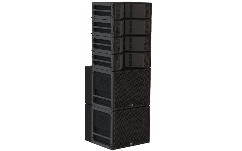 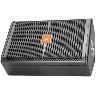 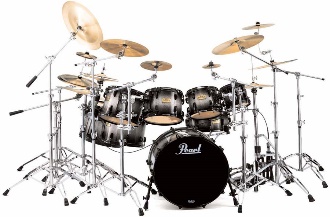 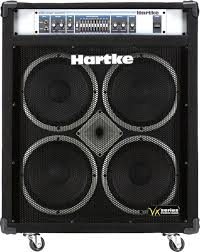 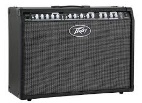 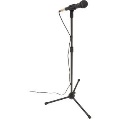 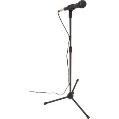 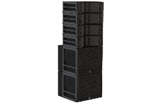 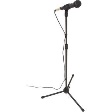 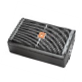 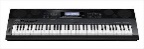 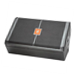 